Сводка по состоянию на 3 сентября 2020 года.За минувшие сутки на территории муниципального образования «Дорогобужский район» Смоленской области (далее – муниципальный район) выявленодинслучай заражения новой коронавирусной инфекцией.Общее число лиц с диагнозом «Коронавирусная инфекция» на сегодняшний день в муниципальном районе составляет 140 человек.Число выздоровевших пациентов с COVID-19на текущий момент составляет 78 человек.Также на территории района зафиксировано 2 случая с летальным исходом.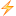 В муниципальном районе организован ежедневный медицинский осмотр на дому для 26 человек. Они здоровы. Симптомов ОРВИ не выявлено.